Take the Library Home with You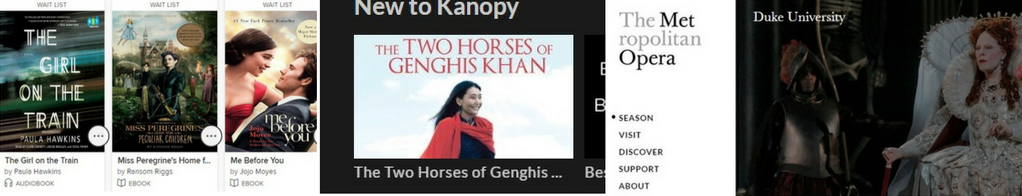 Did you know that we have movies, music, and books that you can enjoy no matter where you are?  All you need is your NetID!Head to library.duke.edu!Streaming VideosSWANK Digital Campus: Feature films from major Hollywood studios.Kanopy: Hundreds of award-winning documentaries and feature films including titles from the Criterion Collection. Films on Demand: Academic, vocational and life-skills films including many PBS programs.Docuseek: Documentary and social issues films from a high quality group of distributors.Alexander Street Video Collection: Newsreels, field recordings, interviews, and documentaries across a wide range of disciplines.Go to bit.ly/dukevideos to access these video collections.Streaming MusicNaxos Music Library:  Huge selection of classical music recordings—over 2,275,000 tracks!Jazz Music Library:  A wide range of recordings from jazz classics to contemporary jazz.Contemporary World Music and Smithsonian Global Sound: Music from around the world, including reggae, Bollywood, fado, American folk music, and more.Metropolitan Opera on Demand:  For opera fans, a large selection of opera videos from the stage of the Metropolitan Opera.All of these streaming music sources can be accessed at library.duke.edu/music/resources/listening-onlineOverdrive BooksGo to duke.overdrive.com to access downloadable eBooks and audiobooks that can be enjoyed on all major computers and devices, including iPhones®, iPads®, Nooks®, Android™ phones and tablets, and Kindles®.